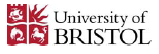 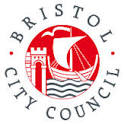 Prof. Margaret May, School of Social & Community Medicine, University of Bristol, m.t.may@bristol.ac.uk 0117 9287287Dr. Charlotte Davies, School of Social & Community Medicine, U. of Bristol, Charlotte.Davies@bristol.ac.uk 0117 9287209Improving HIV testing in Primary Care in BristolTraining Evaluation QuestionnaireJob Title………………………….………………………………………………    Name of your Practice………………………………………………………………No of Years practicing in Primary Care……………………………So that we can measure the success of this training, we would be very grateful if you would complete this short questionnaire based on the training you received today. It shouldn’t take any longer than about 10 minutes. Thank-you for your time.In the box below please tick by the number that best represents your knowledge and skills after the trainingOverall evaluation of trainingHere is a list of the most commonly cited barriers and challenges that health professionals sometimes express, please tick against the statements that apply to you and/or your practice___ Concern about embarrassing of offending the patient ___ Maintaining patient privacy and confidentiality___ I don’t know how to manage HIV___ What would I do if I found a positive?___ General practice is not funded to provide HIV testing___ Concern over having to discuss patient’s sexual history___ I am not confident about which conditions are associated with HIV___ I don’t want to scare my patient when their symptoms probably aren’t HIV related ___ There isn’t time to discuss HIV___ You need to be able to do special counselling to do an HIV test___ The patient doesn’t consider themselves at riskDid the training session adequately address the barriers that apply to you and/or your practice and how to overcome them? If not please state which barriers were not addressed……………………………………………………………………………………………………………………………………………………………………………………………………………………………………………………………………………………………………………………………………………………………………………………Please answer the following questions, your comments will provide important feedback to us about the effectiveness of the trainingWhat do you feel were the strengths of the training?………………………………………………………………………………………………………………………………………………………………………………………………………………………………………………………………………………………………………………………………………………………………………………………………………………Could there be any improvements made to the training? , if so please describe……………………………………………………………………………………………………………………………………………………………………………………………………..……………………………………………………………………………………………………………………………………………………………………………………………………..Do you still have concerns around offering a patient an HIV test, if yes please explain…………………………………………………………………………………………………………………………………………………………………………………………………….…………………………………………………………………………………………………………………………………………………………………………………………………….Is there anything else that would be useful to include in the training?…………………………………………………………………………………………………………………………………………………………………………………………………….…………………………………………………………………………………………………………………………………………………………………………………………………….Will you do anything differently in your practice setting as a result of this training, if yes please explain............................................................................................................................................................................................................……………………………………………………………………………………………………………………………………………………………………………………………………..Please rate the following statements using agree and disagree categories below by ticking the appropriate boxes Thankyou.This questionnaire was developed by the University Of Bristol and supported by Bristol City CouncilSelf-assessment of knowledge/skills related to :Rating scaleRating scaleRating scale1= Poor2=Fair3=GoodInformation on primary HIV infectionInformation on HIV clinical indicator diseasesOvercoming practice barriers to HIV testingTalking to patients about HIV testingReferring patient on for HIV treatment /care if diagnosed HIV positiveRateRateRateRate1= Strongly Disagree   2= Disagree      3 = Agree      4 = Strongly AgreeI can apply the information gained from the training in my practice settingThe training met my professional educational needsThe trainer actively involved me in the learning processAs a result of the training I feel more confident in my ability to discuss HIV testing with a patientAs a result of this training, I am more confident in my ability to conduct HIV testingI am more aware of the British HIV Association (BHIVA) National Guidelines on HIV testingI am more aware of the National Institute of Clinical Excellence (NICE) Guidelines on HIV testing